INDICAÇÃO Nº 1372/2015Sugere ao Poder Executivo estudo para capinação e limpeza urgente em praça localizada entre as ruas Sebastião Benedito do Amaral, Cícero Jones e Alonso Keese, na vila Linópolis, neste município.Excelentíssimo Senhor Prefeito Municipal,                                   Nos termos do Art. 108 do Regimento Interno desta Casa de Leis, dirijo - me a Vossa Excelência para sugerir que, por intermédio do Setor competente, que seja realizado estudo capinação e limpeza urgente em praça localizada entre as ruas Sebastião Benedito do Amaral, Cícero Jones e Alonso Keese, na vila Linópolis, neste município.Justificativa:                                 Moradores que residem nas imediações ligaram no gabinete reclamando do mato alto e da quantidade de escorpião que existe no local. Uma mãe relatou que o local é de passagem diária dos alunos que frequentam a ADI Geraldo Rocha Campos. Recentemente uma das crianças só não chegou a ser picada, porque a mãe estava em estado de alerta passando pelo local. Os moradores pedem urgência na capinação e limpeza da praça.    Plenário “Dr. Tancredo Neves”, em 02 de abril de 2.015.Celso Ávila- vereador - 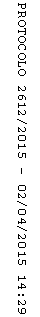 